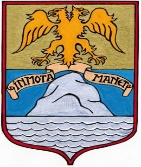 ENFANTNOM – PRENOM :	___________________________________	Né(e) le :	____/____/________Sexe : Fille 	Garçon 	L’enfant déjeune à la cantine :		Oui 		Non Responsables légaux :1 – Nom Prénom :	__________________________________	Tel port :	__________________										Tel prof :	__________________2 – Nom Prénom :	__________________________________	Tel port :	__________________										Tel prof :	__________________AUTRES PERSONNES A PREVENIR EN CAS D’URGENCEMédecin traitant : _____________________________	Tel :		_____________________RENSEIGNEMENTS MEDICAUXVaccins obligatoires :Diphtérie/tétanos/poliomyélite : OUI   Dernier rappel le : ______________recommandés : Hépatite B date ____________ROR date ___________ Coqueluche date __________autres : préciser : _____________________________________________________________________Joindre la copie de la page des vaccins du carnet de santé ou le certificat attestant les vaccinations.L’enfant a-t-il déjà eu les maladies suivantes :Oreillons  	Scarlatine  	Varicelle  	Coqueluche  	Rougeole  		Rubéole  Port de : Lentilles  Lunettes  Prothèse auditive   Prothèse dentaire   Autre :____________SANTE DE L’ENFANTAllergies alimentaires : 		non  oui  Préciser : ____________________________________Allergies médicamenteuses : 	non  oui  Préciser : ____________________________________Asthme : non  oui  Autre problème de santé préciser :__________________________________P.A.I. existant : oui  Fournir une copie du PAI, le protocole d’urgence et la trousse médicale.ASSURANCESNom centre sécurité sociale : _______________________ N° de sécurité sociale : _______________Assurance Responsabilité Civile : _____________________ N°contrat : _________________________Je / Nous soussigné(e)(s) _______________________________________responsable(s) de l’enfants, déclare(ons) exacts les renseignements portés sur cette fiche et autorise(ons) à prendre, le cas échéant, toutes mesures (traitement médical, hospitalisation, intervention chirurgicale) rendues nécessaires par l’état de santé de mon enfant. Je m’engage à informer les services communaux de toute modification importante concernant l’état de santé de mon enfant pouvant intervenir en cours d’année.Signature(s)AutresPersonnesNom PrénomLien parentéTel fixe ou profTel portable12